                                                                    FAKTURA č. 2017101502Výzkumný ústav bezpečnosti práce, v.v.i.Jeruzalémská 1283/9116 52 Praha 1   Fakturujeme Vám pracovnělékařské služby za měsíc říjen 2017.    Pracovnělékařské služby (paušální popl.)	1    Vystavil: 







      Společnost zapsána v obchodním rejstříku, vedeným Městským soudem v Praze, oddíl C, vložka 101055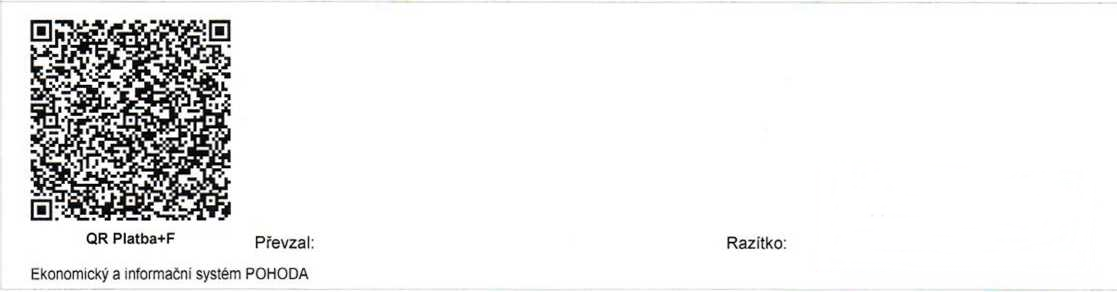 Součet položek3 500,00CELKEM K ÚHRADĚ3 500,00